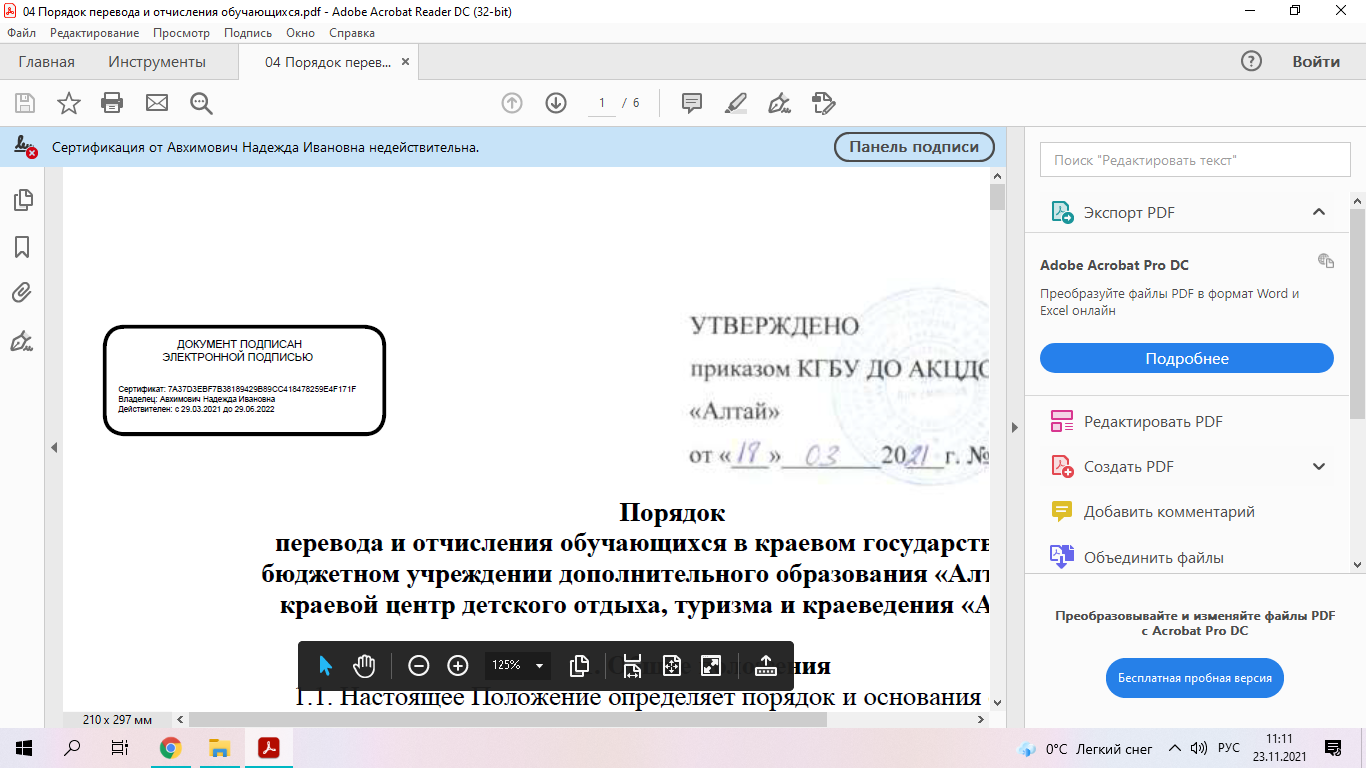 Аннотация к ДООП «Юные судьи туристских соревнований» ПДО Красоткина Д.Н.1. Цели, задачи ДООП.Цель: создание оптимальных условий для развития и самореализации школьников, формирования позитивных жизненных ценностей в процессе туристкой деятельности. Создание условий для развития личности, воспитание нравственных чувств, совершенствование интеллектуального, духовного и физического развития, способствование изучению истории Родины, приобретению навыков самостоятельной деятельности.Задачи:укрепление здоровья, содействие правильному физическому развитию воспитанников;создание условий для формирования устойчивого интереса к систематическим занятиям туризмом;социального и профессионального самоопределения, творческой самореализации личности;обучение жизненно важным умениям и навыкам, необходимым для выживания в экстремальных условиях;воспитание волевых качеств: целеустремленности, настойчивости и инициативы, ответственности, товарищества и взаимовыручки;развитие разнообразных практических навыков: самоорганизации и самоуправления;повышение технического и тактического мастерства участников туристских соревнований и туристско-краеведческих мероприятий;формирование знаний о правилах судейства туристских соревнований;формирование представлений о работе различных судейских служб;обеспечение безопасности спортивных туристских походов и соревнований.формирование бережного отношения к природе.2. Возраст обучающихся по ДООП.13-18 лет3. Сроки реализации ДООП.Данная программа рассчитана на 3 года обучения4. Учебно-тематический план ДООП.1-й год обученияЗачетное мероприятие (слет, соревнования, поход и т. д.) - вне сетки часов.5. Ожидаемые результаты.В ходе реализации программы обучающиеся приобретают ряд навыков и умений, которые служат показателем результативности работы:умение работать с разными источниками информации: находить информацию в тексте научно - популярной литературе, словарях и справочниках, в Интернете, анализировать и оценивать информацию, преобразовывать информацию из одной формы в другую;овладение составляющими исследовательской и проектной деятельности, включая умение видеть проблему, ставить вопросы, выдвигать гипотезы, давать определения понятиям, классифицировать, наблюдать, делать выводы и заключения, структурировать материал, объяснять, доказывать, защищать идеи;умение организовать свою учебную деятельность: определять цель и задачи работы, последовательность действий, прогнозировать и оценивать результаты своей работы;способность выбирать целевые и смысловые установки в своих действиях и поступках по отношению к окружающим;умение продуктивно взаимодействовать со сверстниками и взрослыми, адекватно использовать речевые средства для дискуссии, сравнивать разные точки зрения; аргументировать свою точку зрения, отстаивать свою позицию. формирование познавательного интереса к изучению истории и культуры России, родного краяразвитие толерантного отношения к истории, религии, традициям и культуре других народов с целью эффективного взаимодействия в современном поликультурном и многоконфессиональном обществе;воспитание эмоционально-ценностного отношения к фактам прошлого и бережного историческим памятникам, осознание необходимости их изучения и охраны.СОГЛАСОВАНА:на заседании педагогического совета КГБУ ДО «АКЦДОТиК «Алтай»УТВЕРЖДЕНА:приказом КГБУ ДО «АКЦДОТиК «Алтай»от 07.06.2021 № 176Протокол от 31.05.2021 № 4№                                  ТемаКоличество часовКоличество часовКоличество часовВсегоТеорияПрактика1.     Введение1.1. Значение туризма111.2. Воспитательная роль туризма111.3. Правила поведения туристов-многоборцев и техника безопасности на занятиях446242.     Основы туристских соревнований2.1. Виды спортивного туризма11-2.2. Нормативные документы по спортивному туризму222.3. Личное снаряжение туриста3122.4. Групповое снаряжение туриста3122.5. Технико-тактическая подготовка к виду «Дистанция - пешеходная»212192.6. Технико-тактическая подготовка к виду «Дистанция – пешеходная- группа», (связка)121112.7. Технико-тактическая подготовка к виду «Контрольно-туристский маршрут (КТМ)»121112.8. Туристские слеты и соревнования331328710773.     Ориентирование на местности3.1. Краткие сведения о спортивном ориентировании113.2. Виды ориентирования, правила соревнований2113.3. Топографическая подготовка3123.4. Техника ориентирования3123.5. Тактика ориентирования3123.6. Соревнования по спортивному ориентированию12111246184.     Основы гигиены и первая доврачебная помощь4.1. Личная гигиена туриста, профилактика заболеваний и травм на занятиях и соревнованиях по туристскому многоборью, спортивному ориентированию, в походе3124.2. Походная медицинская аптечка3124.3. Основные приемы оказания первой доврачебной помощи62412485.     Общая и специальная физическая подготовка5.1. Строение и функции организма человека и влияние физических упражнений на укрепление здоровья, работоспособность115.2. Врачебный контроль, самоконтроль, предупреждение спортивного травматизма3125.3. Общая физическая подготовка241235.4. Специальная физическая подготовка817364326.     Организация и проведение походов6.1. Подготовка к походу3126.2. Краеведение121116.3. Организация туристского быта121116.4. Питание в туристском походе121116.5. Туристские должности в группе3126.6. Правила движения в походе6156.7. Подведение итогов похода31251744Итого за период обучения:                                                                     21624192